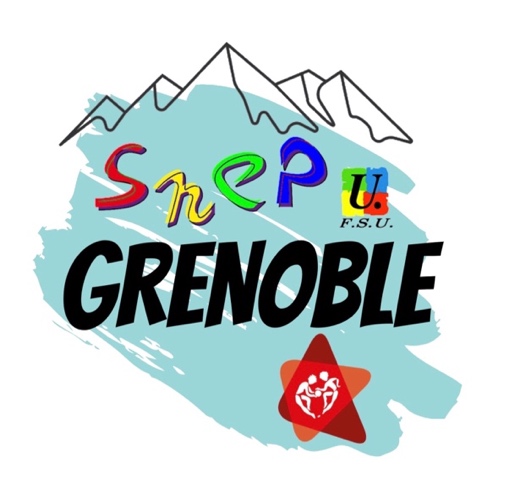 ATTESTATIONSTAGE Formation SyndicaleMutations INTRA 2023du SNEP-FSU GRENOBLEJe soussigné, certifie que Nom : Prénom : Qualité : Établissement ou serviceA participé au stage de formation syndicale organisé par le SNEP-FSU sous l’égide du Centre National de Formation Syndicale de la FSU organisme agréé, figurant sur la liste des centres dont les stages ou sessions ouvrent droit aux congés pour la formation syndicale (arrêté du 29/12/199 publié au J.O du 06/01/2000). Qui a eu lieu en DISTANCIEL le Jeudi 23 Mars 2023 de 8h à 13hAlice COULONCo-Secrétaire Académique 		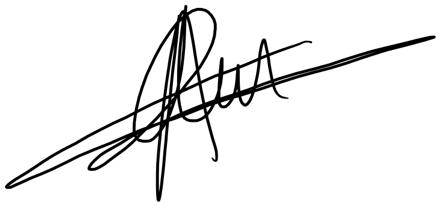 